Under the Milky Way TonightBy The Church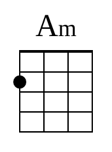 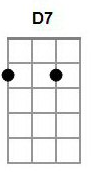 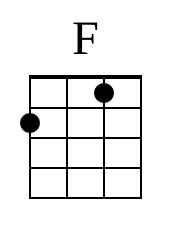 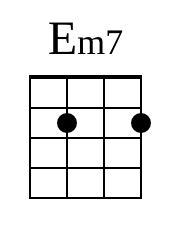 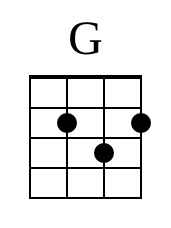 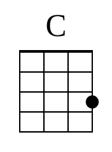 Strum pattern forIntro and Verse    1   2   3   &   4   &   &   2   3   &   4   &                                D   D   D  U   D   U   U   D  D   U   D   UChorus   1   2   3   &   4   &                 D  D  D   U   D   UIntroAm    D7    F    Em7    Repeat 3xV1	Am Sometimes when this D7 place gets kind of F empty Em7Am The sound of their D7 breathe fades with the F light Em7Am I think a D7 bout the F loveless fascin Em7 ationAm Under the D7 Milky Way to F night Em7Am Lower the D7 curtain down on F Memphis Em7Am Lower the D7 curtain down F alright Em7Am I got F no time for private consul Em7 tationAm Under the D7 Milky Way  to F night Em7C1	G Wish I knew what you were F looking forG Might have known what you would F findV2Am And it’s D7 something quite pecul F iar Em7Am Something D7 shimmering and F white Em7Am It leads you D7 here F despite your desti Em7 nationAm Under the D7 Milky Way  to F night Em7C2G Wish I knew what you were F looking forG Might have known what you would F findG Wish I knew what you were F looking forG Might have known what you would F findInstrumentalC    G    Am    C    G    Am	Repeat 3xV3Am And it’s D7 something quite pecul F iar Em7Am Something D7 shimmering and F white Em7Am It leads you D7 here F despite your desti Em7 nationAm Under the D7 Milky Way  to F night Em7C3G Wish I knew what you were F looking forG Might have known what you would F findG Wish I knew what you were F looking forG Might have known what you would F findInstrumentalAm    D7    F    Em7    EndingAm Under the D7 Milky Way  to F night Em7Am Under the D7 Milky Way  to F night Em7Am Under the D7 Milky Way  to F night Em7Fade outAm    D7    F    Em7    Am    D7    F    Em7    Am one slow strum down    This is strictly for educational purposes